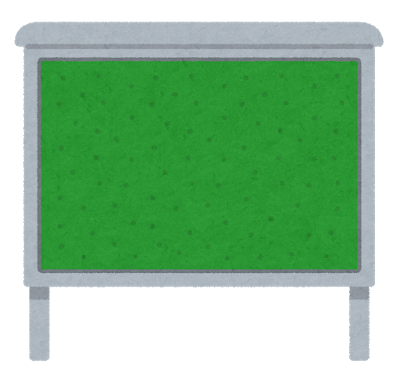 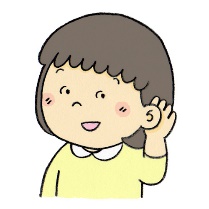 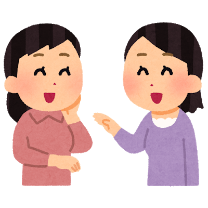 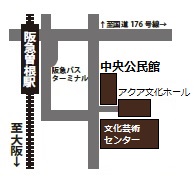 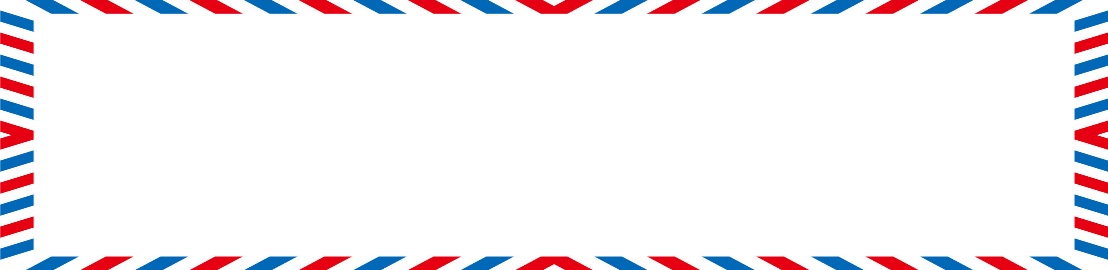 氏名住　所連絡先